Praha 9. 2. 2017Thriller, který vám nedá spát!Další kniha od autora Dívky v ledu.Po bestselleru Dívka v ledu přichází nakladatelství Cosmopolis, součást Nakladatelského domu GRADA, s druhým příběhem autora Roberta Bryndzy. V thrilleru Noční lov, jenž se odehrává jednoho parného léta v Londýně, čelí oblíbená vyšetřovatelka Erika Fosterová další nebezpečné výzvě. Jestliže vám z Dívky v ledu šel mráz po zádech, z Nočního lovu vás bude polévat horko...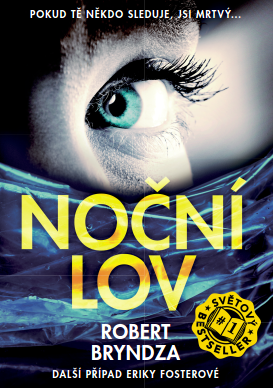 Pokud tě někdo sleduje, jsi mrtvý…Jedné horké červnové noci je detektiv šéfinspektor Erika Fosterová přivolána k vraždě. Oběť, vážený praktický lékař, je nalezen ve své posteli udušený. Zápěstí má svázaná a oči pod průhledným sáčkem utěsněným pod hlavou vypoulené.O několik dní později umírá za podobných okolností další muž a Erika a její tým už tuší, že čelí sériovému vrahovi. Ten své oběti sleduje, pozoruje a čeká na vhodný moment, kdy udeří. Co mají oba mrtví společného? Je v jejich minulosti nějaké tajemství, které by je mohlo spojovat? A co je spojuje s vrahem?Erika udělá vše pro to, aby Nočního lovce zastavila a dopadla, i když opět riskuje a dostává se do konfliktů s nadřízenými.A možná vrah sleduje i ji…		                       ***Ukázka chatové konverzace:Vévoda: Takže? Dokonáno? Noční pták: Ano.Vévoda: Pytel se zdrhovadlem? Noční pták: Ano.Vévoda: Jak dlouho to trvalo? Noční pták: Téměř čtyři minuty. Bojoval, i když měl v sobě drogy.432 stran, formát 145 x 205, pevná vazba s přebalem, sametové lamino s UV lakem, 399 KčO autorovi:Robert Bryndza je britský autor žijící trvale na Slovensku se svým slovenským manželem Jánem. Jeho prvního thrilleru, Dívka v ledu, 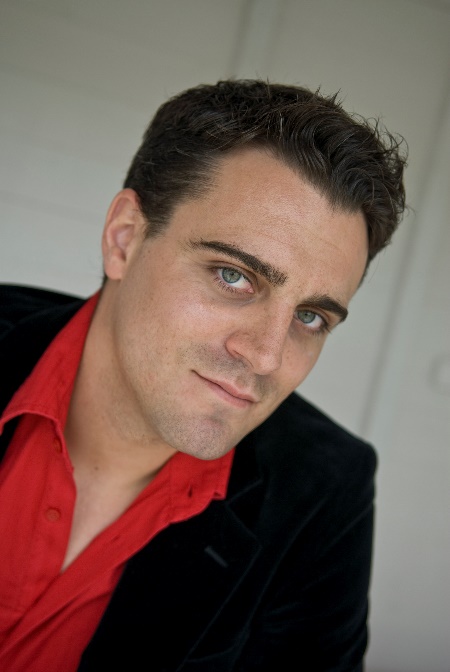 se v zahraničí prodalo přes milion výtisků. První díl poutavé série s vyšetřovatelkou Erikou Fosterovou byl označen jako bestseller např. v The Wall Street Journal a USA Today. Kniha byla přeložena již do dvaceti pěti jazyků a její první české vydání nakladatelstvím Cosmopolis z listopadu 2016 dosáhlo k dnešním dnům desítek tisíc prodaných kusů. I Noční lov a na podzim chystané české vydání Temné hlubiny se dodnes v zahraničí drží na předních příčkách nejprodávanějších knih a na dalších případech Eriky Fosterové Robert Bryndza pracuje. Kromě této série je taktéž autorem romanticky a humorně laděných zahraničních bestsellerů. Více o autorovi je možné se dočíst na webových stránkách www.robertbryndza.com, Twitteru @RobertBryndza či na Facebooku a Instagramu.***Z recenzí vybíráme:Úchvatné čtení – jakmile s touto sérií začnete, už nelze přestat. – Rachel AbbottBryndza mistrně kreslí mnoho konfliktů, jež se ve vědomí čtenáře skládají do poutavého obrazu vypovídajícího nejenom o sérii vražd. S bohatým jazykem je to projevem literární kvality, která nepracuje jen s jednou vypravěčskou linií, jež nemusí vždy zaujmout, ale činí z kriminálního tématu vlastně bohatě vrstvený společenský román.– František Cinger, novinky.czErika Fosterová se řadí po bok Richarda Krauze (Dominik Dán) či Martina Servaze (Bernard Minier) svojí neústupností, s níž se pídí po odhalení pravdy za každou cenu, a neuhne, ani když jí samotné hrozí nebezpečí. Nedělá to jen pro sebe a svůj vnitřní klid, ale hlavně pro oběti, 
a její zápal pro hledání spravedlnosti je nakažlivý.– Alena Badinová, Klub knihomolůK dispozici na vyžádání: rozhovor s autoremrecenzní výtiskyPDF knihyukázky z knihyknihy do soutěžíO společnosti GRADA PublishingGRADA Publishing, a.s. si za dobu své existence od roku 1991 vybudovala pozici renomovaného nakladatelského domu a největšího tuzemského nakladatele odborné literatury. Ročně vydává téměř 400 novinek z více než 40 oborů a v celkem 152 edicích. Od roku 2015 společnost postupně expandovala do dalších oblastí. Jako první představila značku COSMOPOLIS, která čtenářům přináší zahraniční i českou beletrii všech žánrů. Druhou v řadě uvedla na trh značku pro dětskou knihu s názvem BAMBOOK. Ta představuje dětským čtenářům české i zahraniční autory a ilustrátory. Třetí značkou je ALFERIA, literatura z oblasti osobního rozvoje, zdraví a životního stylu, poznání a alternativního vědění, jejíž autoři se populární formou snaží čtenářům ukázat, jak lépe žít. Pod svou mateřskou značkou GRADA samozřejmě i nadále přináší kvalitní odbornou literaturu ze všech odvětví a oblastí lidské činnosti. Více na www.grada.cz.Pro další informace, prosím, kontaktujte: Eva Knapová, PR a marketing, +420 602 373 672, knapova@grada.czGRADA Publishing, a.s., U Průhonu 22, Praha 7, +420 220 386 464 E-shop: www.cosmopolis.cz, www.grada.cz.